Strukturace přípravy na hodinu výchovy ke zdravíTéma hodiny: AsertivitaVypracovala: Michaela MičánkováPro třídu: 8Místo realizace: běžná třídaČasová dotace: 45 minutForma výuky: normativní hledisko: hodina základního typu		sociální hledisko: hromadná frontální, skupinová práceProstředky výuky: prezentace ppt, pracovní listZařazení do výuky dle RVP Vzdělávací oblast – Člověk a zdravíVzdělávací obor – Výchova ke zdravíTematický celek – Osobnostní a sociální rozvojPrůřezové téma –  Osobnostní a sociální výchovaA) VVC: Žák definuje pojem asertivní chováníŽák vlastními slovy vysvětlí rozdíly mezi třemi typy chování (agresivní, pasivní a asertivní).Žák popíše dvě asertivní techniky.Žák navrhne asertivní řešení dané situace (např. předbíhaní ve frontě).B) ANALÝZA UČIVA  1. Pojmy: 	opěrné pojmy (chování, agresivní chování, pasivní chování, právo)nové pojmy (asertivita, asertivní techniky, sebeprosazení)2. Návyky: používání asertivních technik v běžném životě3. Mezipředmětové vztahy:vertikální vztahy: VkZ (Vztahy mezi lidmi a formy soužití)horizontální vztahy: VkZ – výchova k občanství (Člověk ve společnosti)                                  VkZ – český jazyk (správnost psaní slova asertivita)4. Praktický dopad:Žák si osvojí asertivní techniky.5. Klíčové kompetence: Kompetence k učeníoperuje s obecně užívanými termínyžák poznává smysl a cíl učenívyhledává a třídí informace a na základě jejich pochopení, propojení a systematizace je efektivně využívá v procesu učení, tvůrčích činnostech a praktickém životěKompetence k řešení problémůvnímá nejrůznější problémové situace ve škole i mimo ni, rozpozná a pochopí problém, přemýšlí o nesrovnalostech a jejich příčinách, promyslí a naplánuje způsob řešení problémů a využívá k tomu vlastního úsudku a zkušenostížák samostatně řeší problémy; volí vhodné způsoby řešeníkriticky myslí, činí uvážlivá rozhodnutí, je schopen je obhájit, uvědomuje si zodpovědnost za svá rozhodnutí a výsledky svých činů zhodnotíKompetence komunikativní žák formuluje a vyjadřuje své myšlenky a názory, vyjadřuje se výstižně, souvisle a kultivovaně v ústním projevužák naslouchá promluvám druhých lidí, účinně se zapojuje do diskuse, obhajuje svůj názorrozumí různým typům textů a záznamů, obrazových materiálů, běžně užívaných gest, zvuků a jiných informačních a komunikačních prostředků, přemýšlí o nich, reaguje na ně a tvořivě je využívá ke svému rozvoji a k aktivnímu zapojení se do společenského děnížák využívá získané komunikativní dovednosti k vytváření vztahů potřebných k plnohodnotnému soužití a kvalitní spolupráci s ostatními lidmiKompetence sociální a personálníŽák účinně spolupracuje ve skupiněžák se podílí na utváření příjemné atmosféry v týmu, na základě ohleduplnosti a úcty při jednání s druhými lidmi přispívá k upevňování dobrých mezilidských vztahů, v případě potřeby poskytne pomoc nebo o ni požádážák přispívá k diskusi celé třídy, chápe potřebu efektivně spolupracovat s druhými při řešení daného úkolu, oceňuje zkušenosti druhých lidí, respektuje různá hlediska a čerpá poučení z toho, co si druzí lidé myslí, říkají a dělajívytváří si pozitivní představu o sobě samém, která podporuje jeho sebedůvěru a samostatný rozvojKompetence občanskérespektuje přesvědčení druhých lidí, váží si jejich vnitřních hodnot, je schopen vcítit se do situací ostatních lidí, odmítá útlak a hrubé zacházení, uvědomuje si povinnost postavit se proti fyzickému i psychickému násilíKompetence pracovnížák dodržuje vymezená pravidla plní, povinnosti a závazkyMotivace:Sdělení tématu hodiny žákům.Otázky: Slyšeli jste někdy o asertivitě? Myslíte si, že je asertivita důležitá pro náš život?Expozice: Výklad pomocí prezentace, vysvětlení 3 způsobů chování. Přiřazování různých charakteristik k těmto typům – vyvolávání žákůSeznámení žáků s pravidly komunikace a s dvěma asertivními technikamiSpuštění videa (využití asertivní techniky na pracovišti), otázka: V čem jste vypozorovali asertivní jednání?Fixace: Práce s pracovním listem: test asertivního jednáníHraní scének ve dvojici – využití asertivních technik Závěr:Zhodnocení hodiny a práce žákůVlastní příprava na hodinu:Asertivita je jednou z nejdůležitějších dovedností z oblasti komunikace. Je považována za zlatou střední cestu mezi agresivním a pasivním chováním. Pasivní člověk ustupuje ostatním. Zdá se být nejistý a stále se za něco omlouvá. Typické je pro něj to, že se vyhýbá výměně názorů. Zaujímají roli tzv. oběti a přizpůsobují se silnějším. Jedinec není schopen se prosadit a jasně sdělit svá přání. Agresivní člověk je naopak stále připraven k útoku a tím zraňuje druhé. Často je také ponižuje. Prosazuje se bez ohledu na ostatní a neumí si přiznat vlastní chybu. Není mu cizí ani ponižování, zastrašování, skákání do řeči a urážení druhých. Role, kterou tito lidé zaujímají, jsou role tzv. diktátora. K agresivnímu chování patří nejen hrubá slova a hlasitost, ale také ironie a znehodnocování. Asertivita znamená zdravé, přiměřené sebeprosazující chování. Toto chování vede ke zvýšení sebevědomí. Je to chování, při kterém je člověk schopen říci ne a nemá u toho pocit viny. Jedná se o umění rozhodovat se sám za sebe a nést za svá rozhodnutí odpovědnost. Asertivní člověk má dovednost prosadit svá práva a zároveň respektuje práva druhého člověka. Úkolem asertivity je mimo jiné rozpoznat a zastavit manipulativní chování. Existuje 10 základních asertivních práv:Mám právo posuzovat své vlastní chování, myšlenky a emoce a být si za ně a jejich důsledky sám zodpovědný.Mám právo nenabízet žádné výmluvy, vysvětlení ani omluvy svého chování.Mám právo posoudit, zda a nakolik jsem odpovědný za řešení problémů druhých lidí.Mám právo změnit svůj názor.Mám právo dělat chyby a být za ně odpovědný.Mám právo říct: „Já nevím“.Mám právo být nezávislý na dobré vůli ostatních.Mám právo na nelogická rozhodnutí.Mám právo říct: „Já ti nerozumím“.Mám právo říct: „Je mi to jedno“.Asertivní technikyZaseknutá gramofonová deska: Principem této základní asertivní techniky je klidné a vytrvalé opakování vlastního nároku, myšlenky či názoru, dokud se nevyčerpá odpor druhé strany.Otevřené dveře: Tato metoda je založena na tom, že nejprve druhou stranu pochválíme a souhlasíme s ním. Teprve pak vyjádříme svůj názor. Umožňuje nám přijímat kritiku klidně, bez úzkosti či obrany a zároveň neposkytuje kritikovi žádné posílení. Např. „Ano mohlo by to být takto, ale já si myslím….“PřílohyPříloha 1: Prezentace pptPříloha 2: odkaz na videoPříloha 3: asertivní jednání – testLiteraturaPRAŠKO, J., PRAŠKOVÁ H. Asertivitou proti stresu. Praha: Grada, 2007. Psychologie pro každého. ISBN 9788024716978.Příloha č. 1 – ppt prezentace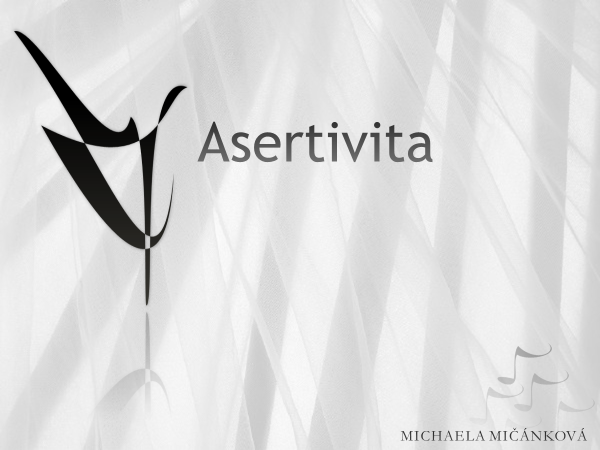 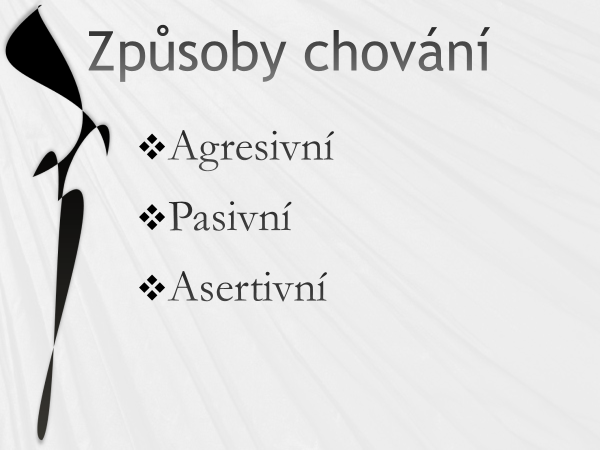 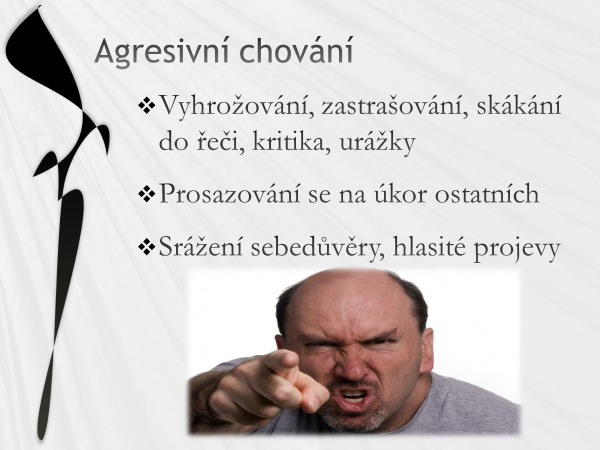 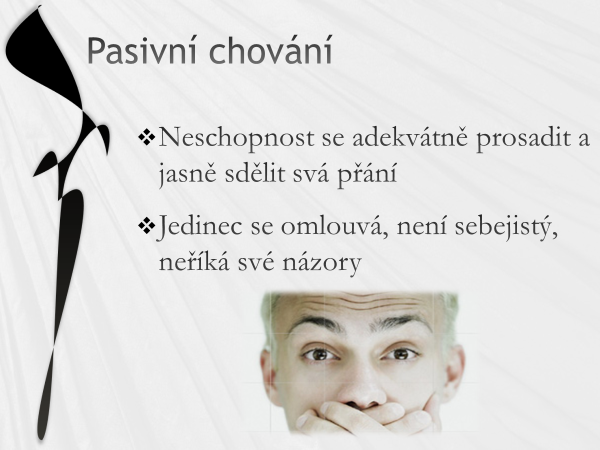 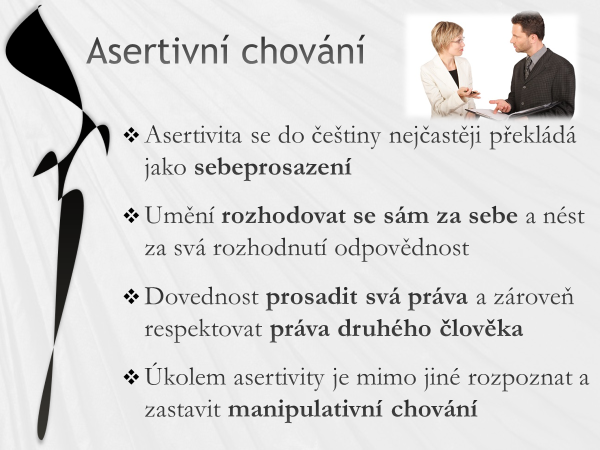 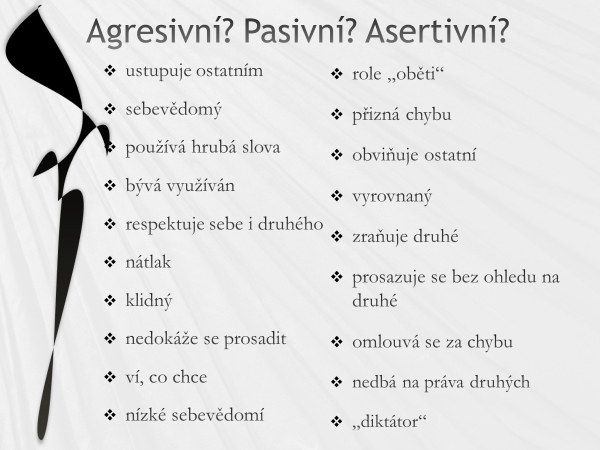 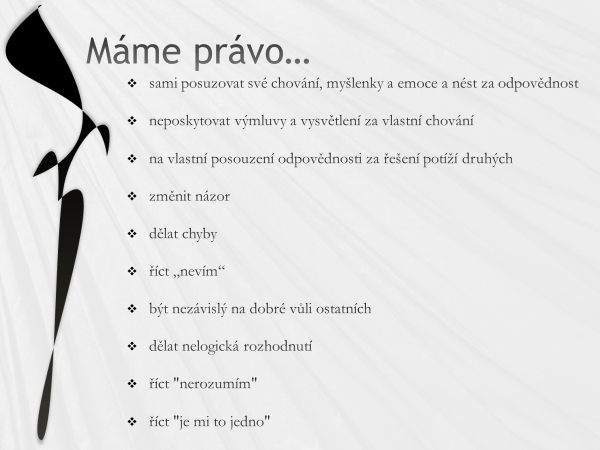 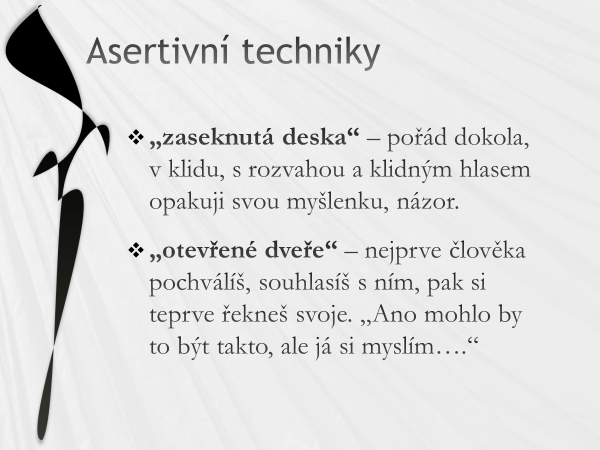 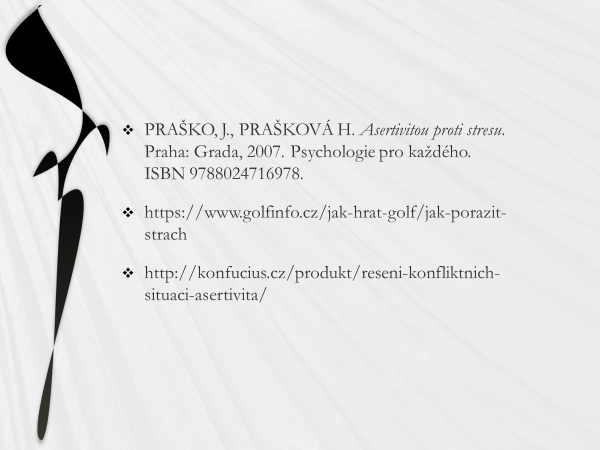 Příloha č. 2 – odkaz na videohttps://www.youtube.com/watch?v=QCAJyRGgWyoPříloha č. 3 – asertivní jednání – test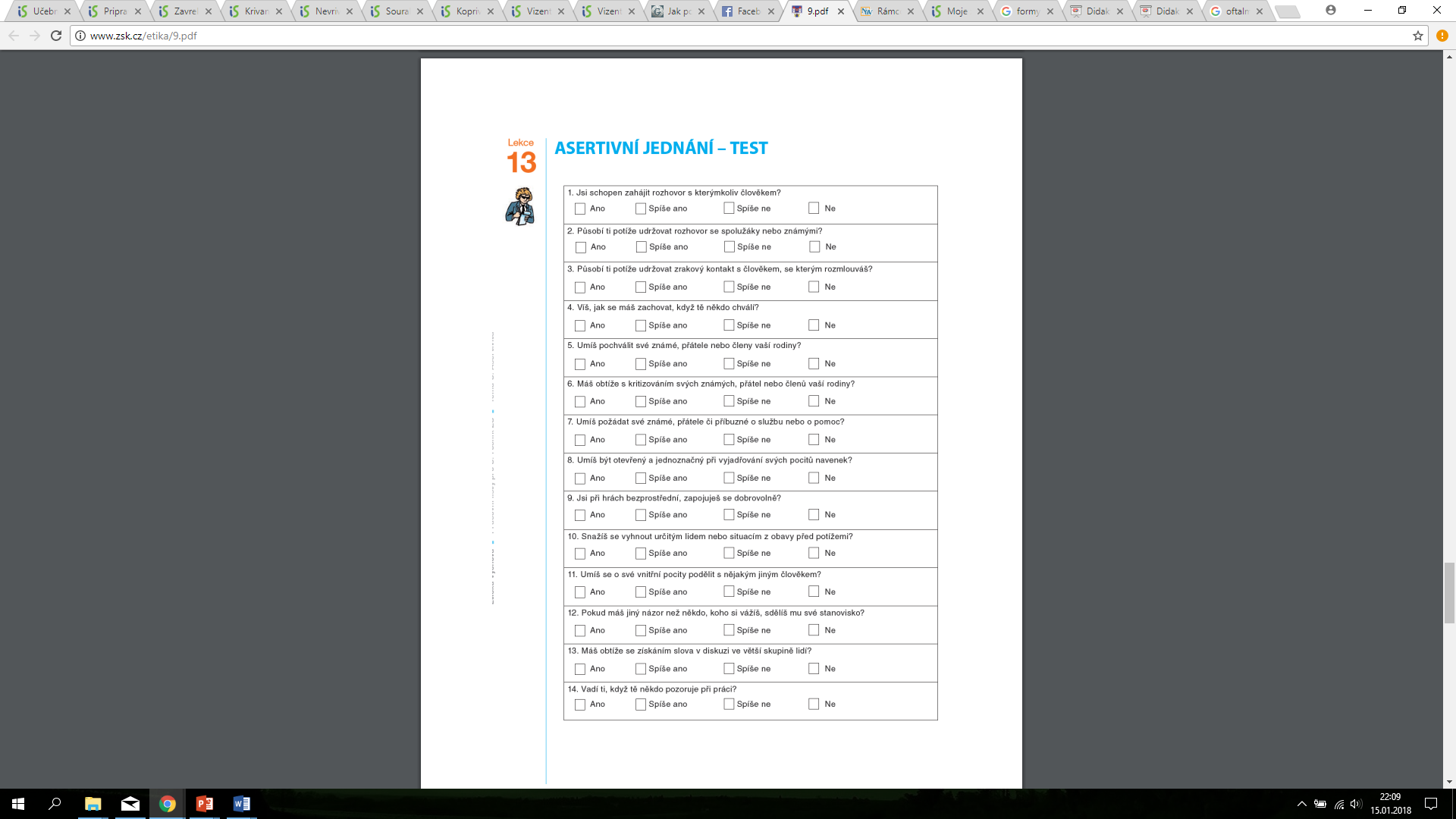 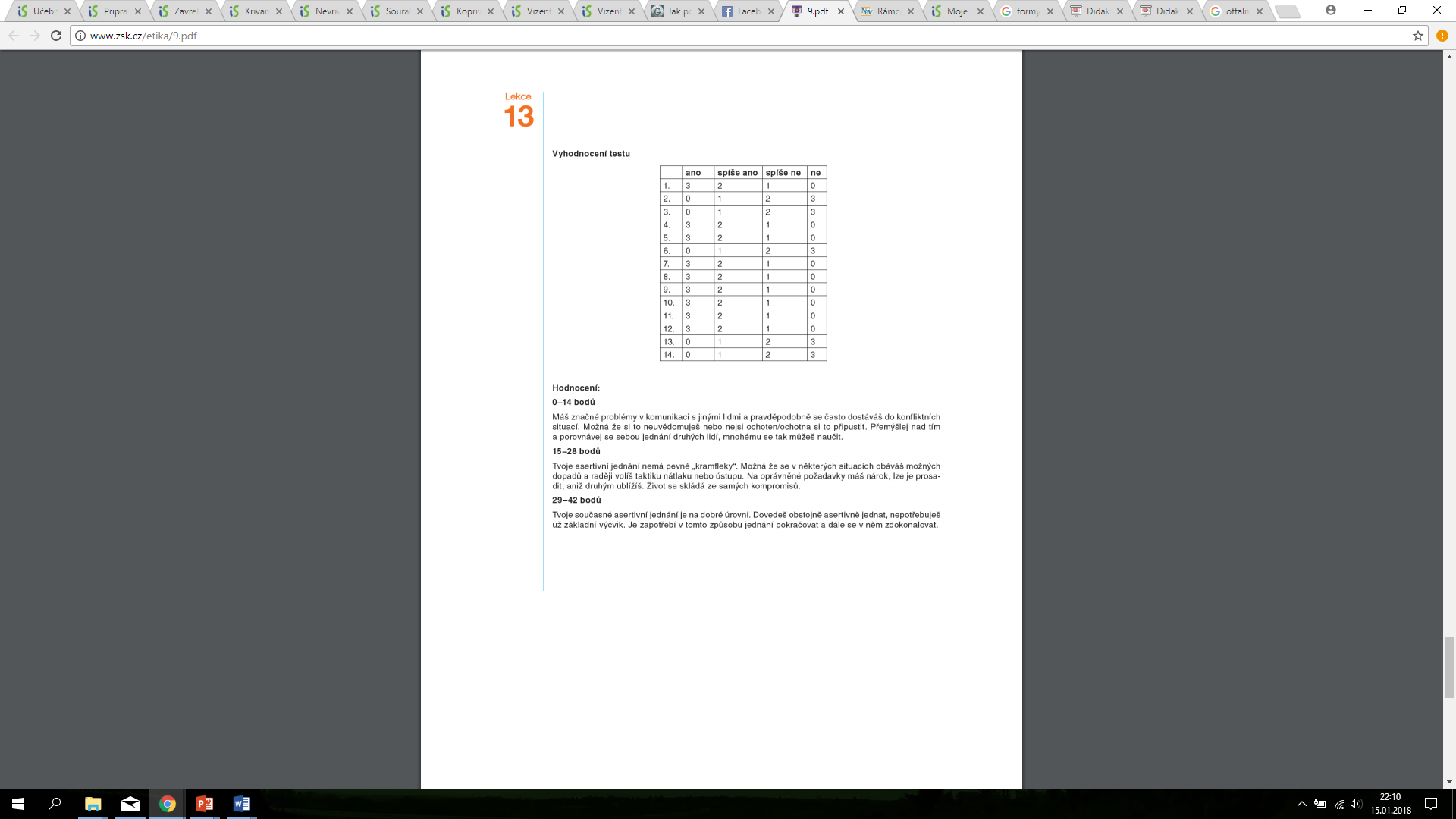 	http://www.zsk.cz/etika/9.pdfFáze Podrobný popis aktivity učitele Podrobný popis aktivity žákůMetodaFormaOrganizace výukyČas PoznámkypomůckyÚvod:MotivacePozdrav se žáky, zápis do třídní knihyOtázka: Slyšeli jste někdy o asertivitě? Myslíte si, že je asertivita důležitá pro náš život?Sedí, nahlašují, kdo chybíOdpovídají na otázkyRozhovorRozhovor motivačníHromadná frontální4 minHlavní část:ExpoziceFixace:Výklad pomocí ppt prezentace (příloha č. 1), představení 3 způsobů chování (agresivní, pasivní a asertivní)Učitel čte charakteristiky 3 typů chování z prezentace, vyvolává žáky, kteří tyto charakteristiky přiřazují ke způsobům chováníSeznamuje žáky s pravidly komunikace a s dvěma asertivními technikamiSpuštění videa (využití asertivní techniky na pracovišti) – odkaz příloha č. 2Otázka pro žáky: V čem jste vypozorovali asertivní jednání?Rozdání pracovních listů: (testů) – asertivní jednání, vysvětluje práci s testem (příloha č. 3)Vyvolá 2 dobrovolníky, kteří zahrají scénku na téma: (přeběhnutí ve frontě v obchodě, vlas v jídle v restauraci apod.)Sedí, poslouchají učiteleHlásí se, přiřazují charakteristikySedí, poslouchají učiteleSedí, sledují videoHlásí se, odpovídají na otázku.Vyplňují test asertivního jednání – orientačně zjišťují úroveň svého asertivního jednání2 žáci hrají scénky na dané téma, snaží se o asertivní reakciZbytek třídy sleduje scénkuprojekce statickávýkladvysvětlovánírozhovor vyvozovacívysvětlováníProjekce dynamickáRozhovor upevňovacíPráce s pracovním listempředváděníHromadná frontálníSamostatná práceSkupinová 10min2 min5 min5 min1 min5min12 minppt prezentacePLZávěrZhodnocení práce žáků, poděkování za pozornost, smazání tabule, vyzvání třídy k úkliduPoslouchají, uklízí tříduvýkladHromadná frontální1min